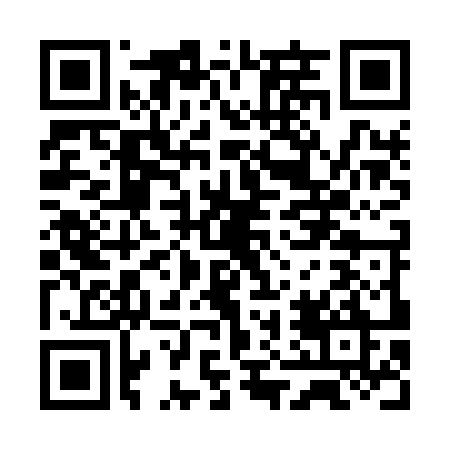 Ramadan times for Latrobe, AustraliaMon 11 Mar 2024 - Wed 10 Apr 2024High Latitude Method: NonePrayer Calculation Method: Muslim World LeagueAsar Calculation Method: ShafiPrayer times provided by https://www.salahtimes.comDateDayFajrSuhurSunriseDhuhrAsrIftarMaghribIsha11Mon5:335:337:071:244:577:417:419:0912Tue5:345:347:081:244:567:397:399:0813Wed5:355:357:091:244:557:387:389:0614Thu5:375:377:101:244:547:367:369:0415Fri5:385:387:121:234:537:347:349:0216Sat5:395:397:131:234:517:337:339:0017Sun5:415:417:141:234:507:317:318:5818Mon5:425:427:151:224:497:297:298:5719Tue5:435:437:161:224:487:287:288:5520Wed5:445:447:171:224:477:267:268:5321Thu5:465:467:181:224:467:247:248:5122Fri5:475:477:191:214:457:237:238:4923Sat5:485:487:201:214:447:217:218:4824Sun5:495:497:211:214:427:197:198:4625Mon5:505:507:231:204:417:177:178:4426Tue5:525:527:241:204:407:167:168:4227Wed5:535:537:251:204:397:147:148:4128Thu5:545:547:261:194:387:127:128:3929Fri5:555:557:271:194:367:117:118:3730Sat5:565:567:281:194:357:097:098:3531Sun5:575:577:291:194:347:077:078:341Mon5:585:587:301:184:337:067:068:322Tue5:595:597:311:184:327:047:048:303Wed6:006:007:321:184:307:037:038:294Thu6:026:027:331:174:297:017:018:275Fri6:036:037:341:174:286:596:598:256Sat6:046:047:351:174:276:586:588:247Sun5:055:056:3612:173:255:565:567:228Mon5:065:066:3712:163:245:545:547:219Tue5:075:076:3812:163:235:535:537:1910Wed5:085:086:4012:163:225:515:517:18